Zamilovaná moucha Dáša 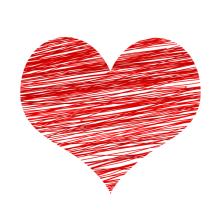 Je jaro. Stromy kvetou, květiny se barví do všemožných barevných kombinací, vzduch najednou voní tak nějak sladčeji, ptáci zpívají love songy (zamilované písně). Zkrátka je to období, které navozuje zamilovanou atmosféru, a to nejen pro lidi. Dokonce i zvířata se v tuto roční dobu zamilovávají. A tak se stalo, že i naše moucha Dáša se zamilovala.  V jejím rajónu na Vinohradech se objevil nový sameček. Byl to kus! Křídla měl větší a rychlejší než ostatní mouchy. Sosáček měl přesně jako z katalogu o muších sosáčcích. Prostě a jednoduše, byl to frajer a jmenoval se Vilda. Každý den měli stejnou cestu. Nejdříve na Náměstí Mírů prozkoumat parčík, poté to vzali do Londýnské ulice, podívat se, jestli náhodou někde nejsou  kolem školy zbytky jídla. To víte, děti občas nadělají nepořádek. A potom se vydali do Belgické ulice, kde vletěli na balkón do pátého patra jednoho domu a otravovali tam život jedné paní učitelce, která si chtěla udělat hezkou chvilku na sluníčku. Ha, nepodařilo se jí to. No, a pak si každý letěl jiný směrem. Měli ještě dost práce, ale to už každý musel zvládnout sám. Takto se to opakovalo každý den. Až po měsíci, kdy spolu létali, se Dáša rozhodla, že Vildovi vyjádří svoje city. Musela to udělat, i když se bála, ale každý večer se jí o Vilíkovi zdálo a ona to už dále nemohla vydržet, ale především to už nechtěla skrývat. Ráno, když se vzbudila, podívala se do zrcadélka, které našla na smetišti, upravila si sosáček, uhladila si chloupky na nožičkách a mohla jít na věc. Ještě předtím se prolétla u popelářského vozu, aby chytla tu správnou neodolatelnou vůni, která odzbrojí každé mušího chlapíčka. Slétla na poslední schod u kostela na Náměstí Mírů a čekala na svého létajícího parťáka. Už se blížil. Vilda zakroužil kolem Dáši a drsně přistál na schodech. Jak říkám, byl to frajer od kosti. „ Tak jak to jde, Dášo?“ Zeptal se Vilda a přitom na ní mrkl jedním okem. Dáša se celá rozklepala. Cítila, jak jí polévá horko. Nebýt moucha, řekla by, že i dokonce zrudla. „Ale…tak znáš to, jde to.“ Odpověděla Dáša a vylétla do vzduchu, aby konečně mohli vyrazit do terénu. Jejich poslední zastávka byla opět na balkónu paní učitelky. Tentokrát se snažila sázet květiny. Byl to komický pohled, ale o tom někdy jindy. Oba se slétli na římsu a dívali se na projíždějící popelářský vůz. Romantika jako blázen! Dáša si poposedla blíž k Vildovi, chytla ho za ruku a zabzučela: „Vilíku, já tě….,“ než to stačila doříct, viděla už jen, jak Vilda padá dolů z balkónové římsy, a pak jen koukala, jak ta bláznivá paní učitelka rozčíleně máchá utěrkou kolem sebe a nadává, že jí ty mouchy jednou zabijou. Dáša tomu moc nerozuměla, protože přeci, mouchy lidi nejí, ani jim neubližují. Teď ale musela za Vilíkem, který ležel na chodníku a měl zraněné křídlo. Stále volal „ byl jsem sestřeléééén.“ Dáša ho vzala na záda a odletěla s ním do bezpečí. Ujišťovala ho, že to bude v pořádku, křídlo mu dala do tepla a druhý den, byl Vilda jako nový. Byl rád, že u něj byla právě ona. Celou dobu se mu totiž líbila, ale nevěděl, jak jí to má říct. Nakonec jí chytl za ruku a povídá: „Dášo, jsi moucha mého života. Pojďme spolu žít a mít spoustu malých muších miminek.“ Co myslíte, řekla Dáša ANO? No, jistěže! A tak vznikl nový zamilovaný, vinohradský pár Dáša a Vilda. Proč se Dáša zamilovala do Vilíka? Co na něm bylo jiného?____________________________________________________________________________________________________________________________________________________________________________________________________________________________________________________________________________________________________________Jakou trasu spolu létali?_______________________________________________________________________________________________________________________________________________________________________________________________________________________________________________________________________________________________________________________________________________________________________________________Co se stalo Vildovi na balkóně? _________________________________________________________________________________________________________________________________________________________________________________________________________________________________Dali se nakonec Dáša a Vilda dohromady?___________________________________________________________________________Zkus i představit svatbu much Dáši a Vildy. Pokus se ji namalovat. 